ESCUELA SUPERIOR POLITÉCNICA DEL LITORALEXÁMEN DE ECONOMÍA PETROLERAPRIMER PARCIALNOMBRE:_________________________________________________FECHA:_________________SI TENEMOS $430000.oo Y LO QUEREMOS INVERTIR A UN PLAZO DE 2 AÑOS A UNA TASA DEL 37% ANUAL QUE SE CAPITALIZA,  COMPLETE LA TABLA:                (15 puntos)SE PIDE UN PRÉSTAMO A UNA ENTIDAD FINANCIERA POR $5’000.000 POR CINCO AÑOS PARA PODER INVERTIRLOS EN UN PROYECTO PETROLERO BAJO UN CONTRATO QUE RINDE EL 1.5% MENSUAL CAPITALIZANDO LOS INTERESES.                                 (35 puntos)Realice los diagramas de flujo correspondientes para ambos flujos de fondoCuánto se retira al final del contrato en el proyecto petrolero?Cuánto se deberá cancelar al banco al final del quinto año si la tasa de interés es del 10%anual?. Completar la tabla:Aceptaría invertir su dinero en un negocio que le propone el 30% de su inversión al final de los 5 años en lugar del proyecto petrolero?Emita sus respectivas recomendaciones para la mejor inversiónCalcule la tasa de interés anual que convertiría su inversión en el doble al final de los 5 años.En cuánto tiempo se triplica un capital si nos proponen una inversión al 5% mensual.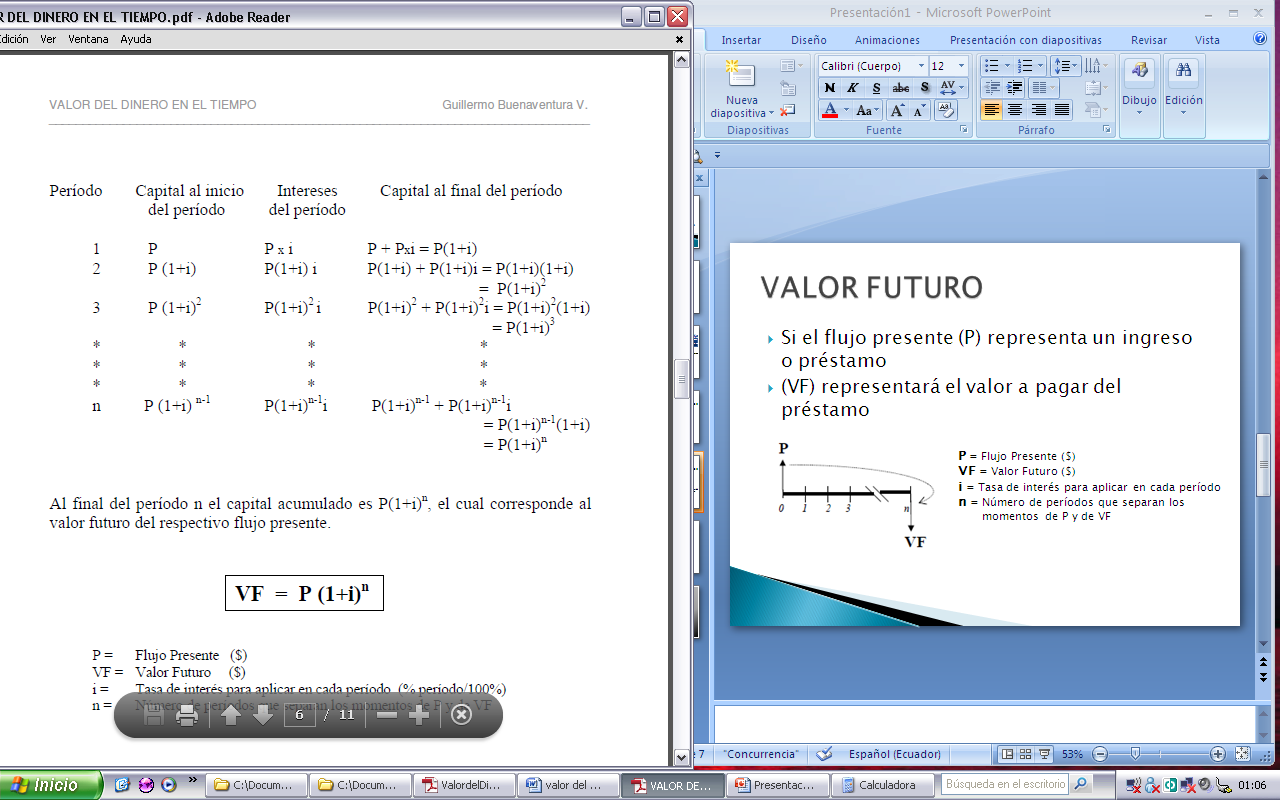 REALIZAR LA TABLA DE AMORTIZACIÓN PARA PAGOS CONSTANTES MENSUALES  DE UN PRÉSTAMO DE $100.000 AL 10% ANUAL POR 1 AÑO.                               (20 puntos)AÑOTASA  (%)MONTO INICIALMONTO FINAL